Pereira, XX de XXXXXX de XXXXXSeñores CONSEJO DE FACULTAD DE XXXXXXXXUniversidad Tecnológica de Pereira CiudadAsunto: Solicitud aval (Creación o Eliminación) línea (s) Grupo de Investigación (Nombre Grupo).Reciban un cordial y atento saludo. La presente es con el fin de solicitar comedidamente el aval del Consejo de Facultad para la actualización de las siguientes líneas de investigación teniendo en cuenta (Justificar la necesidad de dicha solicitud)Por otra parte, una vez avalado dicho requerimiento es necesario notificar a la Vicerrectoría de Investigaciones, Innovación y Extensión a través de una comunicación emitida por el Consejo de Facultad.Agradezco la atención prestada y su colaboración en el proceso. Cordialmente, 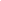 FIRMA DIRECTOR GRUPO DE INVESTIGACIÓN (La firma digital debe ser con base a la nueva reglamentación interna - RESOLUCIÓN DE RECTORÍA No. 5059 (07 DE JULIO DE 2022) POR MEDIO DE LA CUAL SE ESTABLECE UNA ETODOLOGÍA PARA EL USO DE LA FIRMA ELECTRÓNICA Y SE DICTAN OTRAS DISPOSICIONES.) Pereira, XX de XXXXXX de XXXXXSeñores CONSEJO DE FACULTAD DE XXXXXXXXUniversidad Tecnológica de Pereira CiudadAsunto: Solicitud aval actualización nombre Grupo de Investigación.Reciban un cordial y atento saludo. La presente es con el fin de solicitar comedidamente el aval del Consejo de Facultad para la modificación del nombre del Grupo de Investigación XXX debido a (Justificar la necesidad de dicha solicitud)Por otra parte, una vez avalado dicho requerimiento es necesario notificar a la Vicerrectoría de Investigaciones, Innovación y Extensión a través de una comunicación emitida por el Consejo de Facultad.Agradezco la atención prestada y su colaboración en el proceso. Cordialmente, FIRMA DIRECTOR GRUPO DE INVESTIGACIÓN (La firma digital debe ser con base a la nueva reglamentación interna - RESOLUCIÓN DE RECTORÍA No. 5059 (07 DE JULIO DE 2022) POR MEDIO DE LA CUAL SE ESTABLECE UNA ETODOLOGÍA PARA EL USO DE LA FIRMA ELECTRÓNICA Y SE DICTAN OTRAS DISPOSICIONES.) Pereira, XX de XXXXXX de XXXXXSeñores CONSEJO DE FACULTAD DE XXXXXXXXUniversidad Tecnológica de Pereira CiudadAsunto: Solicitud aval cambio de Director Grupo de Investigación XXXXReciban un cordial y atento saludo. La presente es con el fin de solicitar comedidamente el aval del Consejo de Facultad para el cambio del Director del Grupo de Investigación XXX debido a (Justificar la necesidad de dicha solicitud):Por otra parte, una vez avalado dicho requerimiento es necesario notificar a la Vicerrectoría de Investigaciones, Innovación y Extensión a través de una comunicación emitida por el Consejo de Facultad.Agradezco la atención prestada y su colaboración en el proceso. Cordialmente, FIRMA DIRECTOR GRUPO DE INVESTIGACIÓN (La firma digital debe ser con base a la nueva reglamentación interna - RESOLUCIÓN DE RECTORÍA No. 5059 (07 DE JULIO DE 2022) POR MEDIO DE LA CUAL SE ESTABLECE UNA ETODOLOGÍA PARA EL USO DE LA FIRMA ELECTRÓNICA Y SE DICTAN OTRAS DISPOSICIONES.) LINEA ACTUAL NUEVA LINEANUEVO NOMBRE NOMBRE NUEVO TUTORC.C: